SISTEMA CIRCULATORIO HUMANO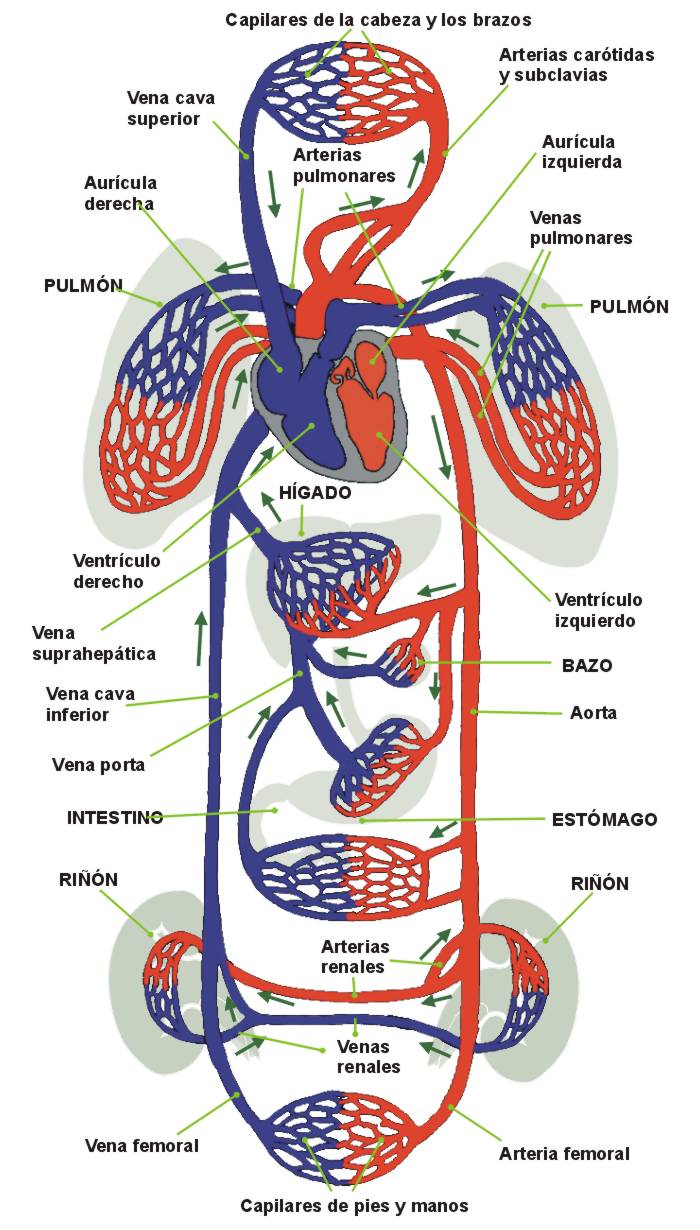 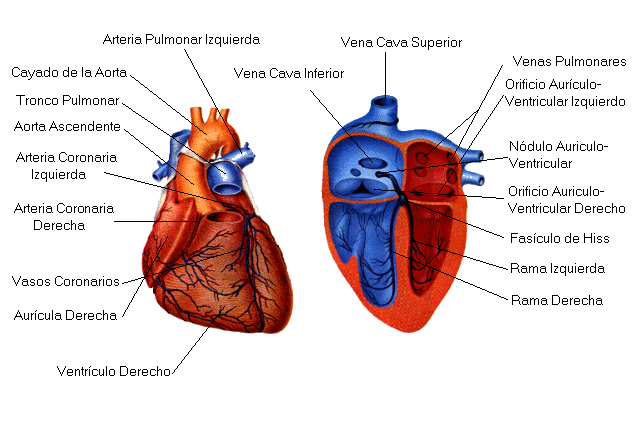 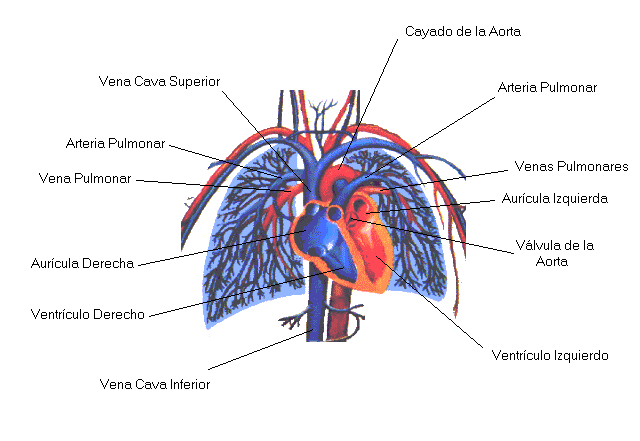 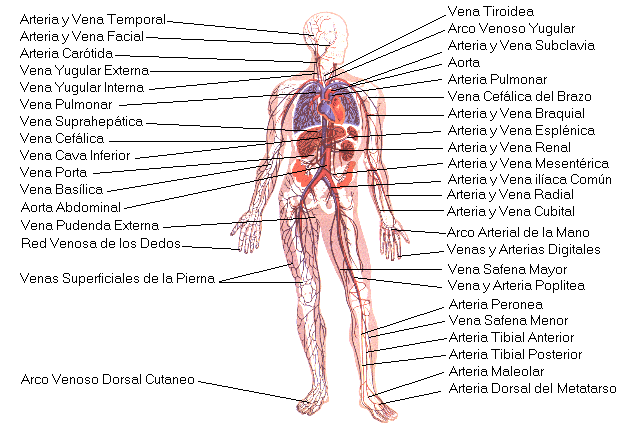 SISTEMA LINFATICO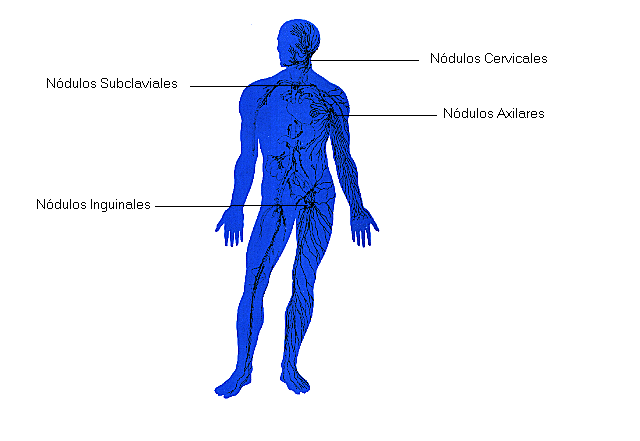 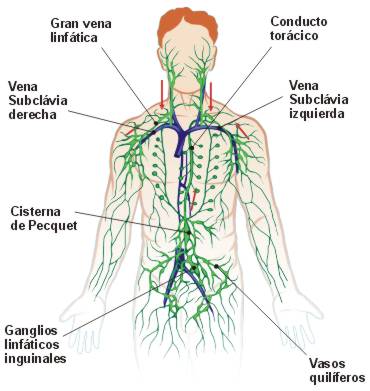 Las enfermedades del aparato circulatorio humano. Las principales son: Aterosclerosis. Consiste en el depósito de placas de colesterol en el interior de las arterias.Arteriosclerosis. Es el endurecimiento de las paredes de las arterias debido a la edad.Trombosis. Es la obstrucción de un vaso debido generalmente a un coágulo de sangre que se ha formado al romperse las plaquetas al frotar con los depósitos de colesterol que hay en el interior de las arterias.Angina de pecho. Dolor en el pecho motivado por una fuerte contracción del corazón al no recibir suficiente oxígeno, generalmente debido a la obstrucción de la arteria coronaria.Infarto de miocardio. Esta enfermedad presenta los mismos síntomas y causas que la angina de pecho pero al tratarse de una obstrucción mayor dura más horas y, por ello, provoca la destrucción de una parte del corazón. Si afecta a todo el corazón comporta la muerte del individuo.Soplo cardíaco. Insuficiencia cardíaca debida a un vaciado inadecuado del corazón.Taquicardia. Frecuencia cardíaca superior a los 100 latidos por minuto.Hipertensión. Es un aumento crónico de la presión arterial.Leucemia o cáncer de sangre. Es una proliferación anormal de los glóbulos blancos. EVALUACION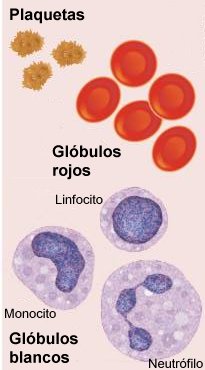 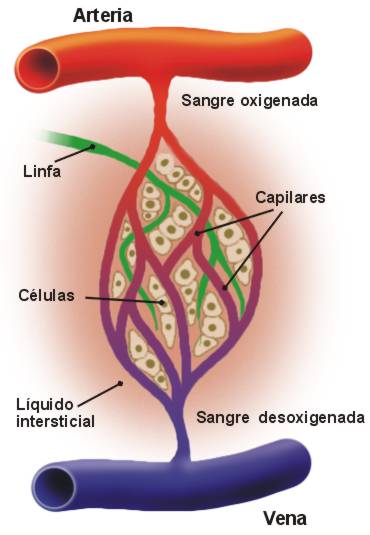 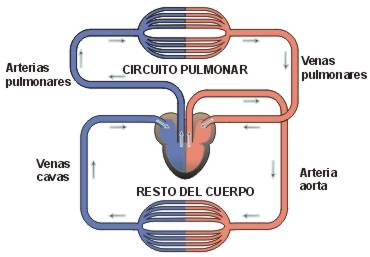 RESPONDER1   	¿Qué nombre recibe la zona señalada en el punto 1?2   	¿Qué nombre recibe la zona señalada en el punto 2?3   	¿Qué nombre recibe la zona señalada en el punto 3?4   	¿Qué nombre recibe la zona señalada en el punto 4?5   	¿Qué nombre recibe la zona señalada en el punto 5?6   	¿Cómo se denominan los vasos que van hacia la cabeza y las clavículas señalados en el punto 6?7   	¿Qué nombre recibe la zona señalada en el punto 7?8   	¿Qué nombre reciben los vasos señalados en el punto 8?9   	¿Qué nombre recibe el vaso señalado en el punto 9?10   	¿Qué nombre recibe el gran vaso señalado en el punto 10?11   	¿Qué nombre recibe el vaso señalado en el punto 11?12   	¿Qué nombre recibe el gran vaso señalado en el punto 12?13   	¿Qué nombre reciben los vasos señalados en el punto 13?14   	¿Qué nombre reciben los vasos señalados en el punto 14?15   	¿Qué nombre recibe el gran vaso que lleva sangre desde la pierna al corazón señalado en el punto 15?16   	¿Qué nombre recibe el gran vaso que lleva sangre desde el corazón a la pierna señalado en el punto 16?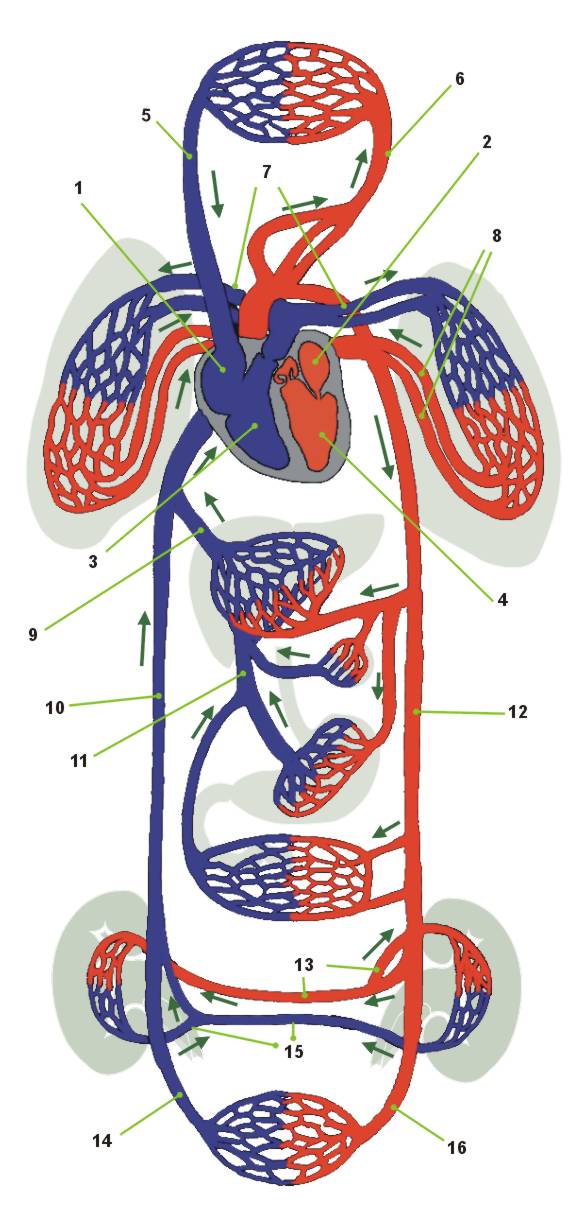 Verticales: 1. Nombre de la válvula que hay entre la aurícula izquierda y el ventrículo izquierdo.Horizontales: 2. Nombre de los vasos que no tienen salida.Verticales: 3. Nombre de los vasos sanguíneos que presentan válvulas internas para evitar el regreso de la sangreHorizontales: 4. Nombre del tipo de sustancias que absorben los vasos linfáticos en el intestinoHorizontales: 5. Nombre de la circulación sanguínea dónde en el corazón no hay mezcla de sangre oxigenada y no oxigenada.Verticales: 6. Nombre de las válvulas que evitan que la sangre que llega las arterias retroceda hacia los ventrículos.Horizontales: 7. Nombre de la molécula presente en los glóbulos rojos que puede coger y liberar oxígeno.Horizontales: 8. Nombre del vaso que comunica con la aurícula derecha.Verticales: 9. Nombre del vaso que comunica con el ventrículo izquierdo.Horizontales: 10. Nombre sinónimo de "glóbulos blancos"Verticales: 11. Lugar del sistema linfático dónde se producen los linfocitos.Horizontales: 12. Nombre de la relajación del corazón.Horizontales: 13. Nombre de la contracción del corazón.Verticales: 14. Nombre de la válvula que hay entre la aurícula derecha y el ventrículo derecho.Horizontales: 15. Nombre del líquido constituido por agua y sustancias disueltas que hay en la sangre.Verticales: 16. Nombre del líquido constituido por agua y sustancias disueltas que hay en la sangre una vez se ha retirado de ella las proteínas.Horizontales: 17. Nombre sinónimo de "glóbulos rojos".Horizontales: 18. Nombre de los glóbulos blancos que liberan sustancias vasodilatadoras.Horizontales: 19. Nombre sinónimo de "glóbulos blancos".Horizontales: 20. Nombre de las células sanguíneas que contienen una sustancia que inicia la coagulación de la sangre.¿Qué vaso comunica con la aurícula derecha?Arteria aortaArteria pulmonarVena cavaVena pulmonarArteria coronaría¿Dónde aboca la linfa la gran vena linfática?Subclavia derechaCarótida derechaSubclavia izquierdaCarótida izquierdaArteria aorta¿Qué vaso comunica con el ventrículo izquierdo?Arteria aortaArteria pulmonarVena cavaVena pulmonarArteria coronaría¿Qué conducto del sistema linfático aboca linfa a la subclavia izquierda?Gran vena linfáticaConducto torácicoCisterna de PecquetVasos quilíferosGanglios linfáticos¿Cuáles son los vasos que traen sangre a las piernas?Arterias subclaviasVenas subclaviasArterias femoralesVenas femoralesArterias subclavias¿Dónde se generan los linfocitos?Gran vena linfáticaConducto torácicoCisterna de PecquetVasos quilíferosGanglios linfáticos¿Qué vaso lleva sangre desde el hígado al corazón?Vena supra hepáticaVena cavaVena traeArteria traeArteria supra hepática¿Cuál es la función de los linfocitos?La fagocitosisEl transporte de lípidosLa síntesis de anticuerposLa recogida del líquido intersticialEl transporte de la pus¿Qué vaso lleva sangre desde el estómago al corazón?Vena cava inferiorVena cava superiorVena portaArteria portaArteria aorta¿Cuáles son las estructuras celulares que se activan en caso de hemorragias?EritrocitosLeucocitos basófilosLeucocitos monocitosLinfocitosPlaquetas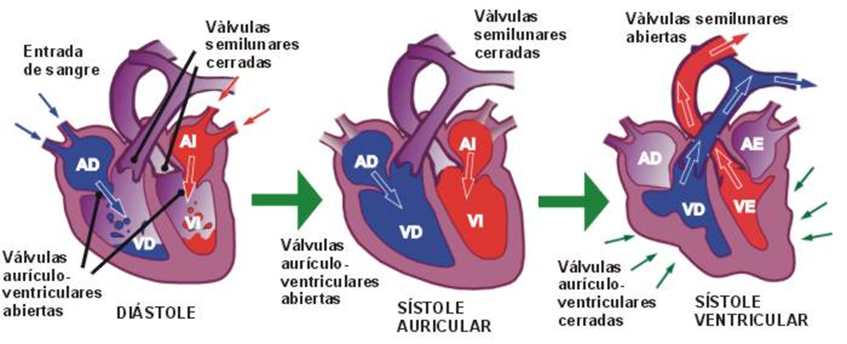 AD = Aurícula derecha, AE = Aurícula izquierda, VD = Ventrículo derecho, VIENE = Ventrículo izquierdoNombre de un tipo de células de la sangre que tienen función fagocítica y presentan unos granos de color rojo cuando son teñidosBasófilosNeutrófilosMonocitosEosinófiloEritrocitosNombre de un tipo de células de la sangre que liberan sustancias vasodilatadores en caso de infección.BasófilosNeutrófilosMonocitosEosinófilosEritrocitos¿Qué tipo de biomoléculas se han de extraer del plasma sanguíneo por obtener el suero sanguíneo?Los lípidosLas sales mineralesLos glúcidosLas proteínasLos anticuerpos¿Cuál de los siguientes vasos presentan válvulas internas para evitar el retroceso de la sangre?Arteria carótidaVena cava inferiorCapilares renalesArteria femoralArteria carótida¿Cuál de los siguientes vasos lleva sangre rica en oxígeno?Arteria aorta y arterias pulmonaresVenas cavas y venas pulmonaresArteria aorta y venas pulmonaresVenas cavas y arterias pulmonaresArteria aorta y venas cavas¿Dónde se encuentra la válvula tricúspide?Entre la aurícula derecha y la aurícula izquierdaEntre la aurícula derecha y el ventrículo izquierdoEntre la aurícula derecha y el ventrículo derechoEntre la aurícula izquierda y el ventrículo izquierdoEntre la aurícula izquierda y el ventrículo derecho¿Cómo se llaman las válvulas que hay al inicio de la arteria aorta?Válvulas tricúspidesVálvula mitralVálvulas semilunaresVálvulas internasVálvulas auriculo-ventriculares¿Qué movimiento del corazón provoca la salida de la sangre por la arteria pulmonar?Diástole de la aurícula izquierdaDiástole del ventrículo izquierdoSístole de la aurícula derechaSístole del ventrículo izquierdoSístole del ventrículo derecho¿Cuáles son las etapas del ciclo cardíaco?Diástole auricular --> Sístole auricular --> Diástole ventricular --> Sístole ventricularDiástole auricular --> Diástole ventricular --> Sístole ventricular --> Sístole auricularDiástole auricular y ventricular --> Sístole ventricular --> Sístole auricularDiástole auricular y ventricular --> Sístole auricular --> Sístole ventricularDiástole auricular --> Sístole ventricular --> Sístole auricular --> Diástole ventricular¿Cuándo tiempo dura aproximadamente un ciclo cardíaco completo?0,3 segundos0,35 segundos3 segundos8 segundos0,8 segundosEl aparato circulatorio humano y la circulación
CRUCIGRAMA